Ministeriet for Fødevarer, Landbrug og FiskeriNaturErhvervstyrelsenMinisteriet for Fødevarer, Landbrug og FiskeriNaturErhvervstyrelsen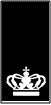 Nyropsgade 301780 København VTlf. 33 95 80 00mail@naturerhverv.dkwww.naturerhverv.dkNyropsgade 301780 København VTlf. 33 95 80 00mail@naturerhverv.dkwww.naturerhverv.dk1.0.0.481.0.0.481.0.0.48UnderskriftsbladAnvendes sammen med ansøgninger om tilskud til under Erhvervsudviklings-ordningen (udviklingsprojekter, pilotprojekter og projekter om videnoverførsel).Jf. Bekendtgørelse nr. 1159 af 28. oktober 2014 om tilskud til udvikling og videnoverførsel inden for den primære jordbrugssektorUnderskriftsbladAnvendes sammen med ansøgninger om tilskud til under Erhvervsudviklings-ordningen (udviklingsprojekter, pilotprojekter og projekter om videnoverførsel).Jf. Bekendtgørelse nr. 1159 af 28. oktober 2014 om tilskud til udvikling og videnoverførsel inden for den primære jordbrugssektorUnderskriftsbladAnvendes sammen med ansøgninger om tilskud til under Erhvervsudviklings-ordningen (udviklingsprojekter, pilotprojekter og projekter om videnoverførsel).Jf. Bekendtgørelse nr. 1159 af 28. oktober 2014 om tilskud til udvikling og videnoverførsel inden for den primære jordbrugssektorUdfyldes af NaturErhvervstyrelsen:Modtaget den:         Journalnummer:      Udfyldes af NaturErhvervstyrelsen:Modtaget den:         Journalnummer:      Du skal udfylde og indsende dette underskriftsblad som supplement til ansøgningen, hvis du vælger at indsende din ansøgning om tilsagn om tilskud via det ikke-digitale ansøgningsskema på NaturErhvervstyrelsens hjemmeside.Det er vigtigt, at projekttitlen på underskriftsbladet svarer til projekttitlen i ansøgningsskemaet.A. AnsøgerA. AnsøgerCVR-nr.: Navn og adresse: B. Projekttitel (skal være identisk med projekttitlen i ansøgningsskemaet)Underskriften vedrører følgende projekt:Projekttype (sæt ét kryds) Udviklingsprojekt Pilotprojekt Projekt om videnoverførselC. UnderskriftC. UnderskriftMed denne underskrift erklærer ansøger, at oplysningerne i ansøgningsskemaet er korrekte.Med denne underskrift erklærer ansøger, at oplysningerne i ansøgningsskemaet er korrekte.Dato (dag – måned – år)Ansøgers underskriftAnsøgers underskrift